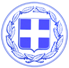                       Κως, 29 Αυγούστου 2018ΔΕΛΤΙΟ ΤΥΠΟΥΜΗΝΑΣ ΚΙΑΡΗΣ : “Έφτασαν στο σημείο να αμφισβητούν το έργο ανακατασκευής του Υδατόπυργου στην Αντιμάχεια-Τα ψέματα και οι αθλιότητες δεν έχουν τέλος.”Ο Πρόεδρος της ΔΕΥΑΚ κ. Μηνάς Κιάρης έκανε την ακόλουθη δήλωση:“Τα ψέματα και οι αθλιότητες του Οράματος δεν έχουν τέλος.Έφτασαν στο σημείο να αμφισβητούν και το έργο ανακατασκευής του υδατόπυργου στην Αντιμάχεια, που έχει ήδη ξεκινήσει.Μετά τις εργαστηριακές μετρήσεις και τη στατική μελέτη στον Υδατόπυργο, η ΔΕΥΑΚ υπέγραψε τη σύμβαση εκτέλεσης του έργου «Ανακατασκευή του Υδατόπυργου της Δημοτικής Κοινότητας Αντιμάχειας Κω λόγω βλαβών από το σεισμό της 21ης Ιουλίου 2017» με το ποσό των 301.750€ από ιδίους πόρους.Το έργο είναι συμβασιοποιημένο από τις 9 Ιουλίου 2018 και οι εργασίες βρίσκονται σε πλήρη εξέλιξη ενώ σήμερα ανακοινώθηκε και η ένταξη του έργου στο Ε.Π Νοτίου Αιγαίου, μετά από πρόταση της ΔΕΥΑΚ, η οποία έτυχε υψηλής αξιολόγησης.Όπως αντιλαμβάνονται οι πολίτες της Κω, το “Όραμα” λέει ψέματα με τον πιο επαίσχυντο τρόπο, αμφισβητώντας την εκτέλεση του έργου.Από εκεί και πέρα η κ. Ρούφα, τον τελευταίο καιρό, επέλεξε να παίξει με το θέμα του νερού, με τον ίδιο τρόπο που έπαιζαν και την προηγούμενη περίοδο: με ψέματα και αθλιότητες.Όλοι αυτοί, που ήταν εξαφανισμένοι από την Αντιμάχεια και το τρίγωνο, επενδύουν στο λαϊκισμό χωρίς να έχουν ούτε μία πρόταση, χωρίς να έχουν σχέδιο ή πρόγραμμα.Η Δημοτική Αρχή για την επίλυση των ζητημάτων ύδρευσης στην Δ.Κ. Αντιμάχειας έχει να παρουσιάσει συγκεκριμένες και ουσιαστικές παρεμβάσεις :-Η ΔΕΥΑΚ έχει ήδη επενδύσει περίπου 700.000€.-Εκτελείται το έργο της ανακατασκευής του Υδατόπυργου ύψους 301.750€.-Δημοπρατείται τους επόμενους μήνες το έργο τηλεελέγχου και τηλεχειρισμού ύψους 1,5 εκ ευρώ, έργο ενταγμένο στο ΕΣΠΑ 2014-2020.-Δημοπρατείται τους επόμενους μήνες το έργο της κατασκευής αγωγού μήκους 5 χιλιομέτρων για τη μεταφορά νερού από το Πυλί ύψους 500.000€, έργο ενταγμένο από πρόγραμμα «ΦΙΛΟΔΗΜΟΣ Ι».Με σταθερά βήματα βελτιώνουμε τις υποδομές ύδρευσης στην Αντιμάχεια και όχι μόνο, έχουμε να παρουσιάσουμε έργο και όχι το απόλυτο τίποτα της προηγούμενης περιόδου.Και το κυριότερο: εμείς δεν φοβόμαστε ούτε περιφρονούμε τους πολίτες της Αντιμάχειας, συζητάμε μαζί τους στις λαϊκές συνελεύσεις αλλά και κάθε μέρα, ακούμε τις παρατηρήσεις, τα παράπονα και τις επισημάνσεις τους και τους ενημερώνουμε για ότι κάνουμε ή σχεδιάζουμε.Οι άνθρωποι του παρελθόντος, πότε έκαναν κάτι ανάλογο, πότε ήρθαν σε μια λαϊκή συνέλευση, πότε άκουσαν τον πολίτη;”Γραφείο Τύπου Δήμου Κω